                                  	Svazek obcí Blatenska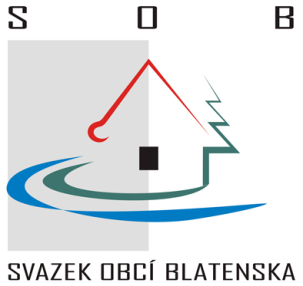 	Na Tržišti 727	388 01 Blatná	IČ 68 53 81 89                                         	tel. 383 420 300	mobil: 728 881 358V Blatné dne: 25. 11. 2022Vážená paní starostko, Vážený pane starostodovoluji si Vás pozvat na jednání Valné hromady Svazku obcí Blatenska, které se uskuteční ve středu 14. prosince 2022 ve 14,15 hodin ve velké zasedací místnosti Městského úřadu Blatná, T. G. Masaryka 322, Blatná.Program jednání:ÚvodProjednání návrhu rozpočtu SOB na rok 2023Projednání inventarizace majetku SOBInformace k rozpočtovým opatřenímInformace - Krajský úřad Jihočeského kraje - Ing. Vačkářová – problematika digitálních technických map krajů, informace o nových povinnostech obcí a odpovědi na dotazyRůzné  Dana Vohryzková		Předsedkyně SOB		Tel.: 728 881 358vohryzkova@blatensko.eu